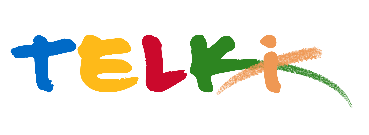 Telki Község Önkormányzata2089 Telki, Petőfi u.1.Telefon: (06) 26 920 801E-mail: hivatal@telki.huwww.telki.huELŐTERJESZTÉS Sport és Művészeti fesztivál megrendezéseA napirendet tárgyaló ülés dátuma: 			2022.05.06. A napirendet tárgyaló ülés: 				Pénzügyi Bizottság, Képviselő-testület Előterjesztő: 						Deltai Károly polgármesterAz előterjesztést készítette: 				dr. Lack Mónika jegyző		 A napirendet tárgyaló ülés típusa: 			nyílt / zárt A napirendet tárgyaló ülés típusa:			rendes / rendkívüliA határozat elfogadásához szükséges többség típusát: egyszerű / minősített A szavazás módja: 					nyílt / titkos 1.Előzmények, különösen az adott tárgykörben hozott korábbi testületi döntések és azok végrehajtásának állása: -2. Jogszabályi hivatkozások: ---3.Költségkihatások és egyéb szükséges feltételeket, illetve megteremtésük javasolt forrásai: Telki község Önkormányzat 2022.évi költségvetés tartalékkeret forrásai4. Tényállás bemutatása: Telki község Önkormányzata a Kodolányi János Közösségiház és Könyvtár, az Óvoda-Iskola Telkiben Alapítvány, valamint a Telki Sportegyesület közreműködésével Sport és Művészeti fesztivált szervez 2022. május 21.-én ( szombaton ) Telkiben. A rendezvénynek helyt adó Muskátli utcai parkban és Sportcsarnokban a Telki Sportegyesület szakosztályai és egyéb helyben működő Sportegyesületek mutatkoznak be. A program részeként a nagy népszerűségnek örvendő Telki RG mesejátéka, az Oroszlánkirály is bemutatásra kerül.A Telki Pipacsvirág Magyar-Angol Kéttanítási Nyelvű Általános Iskola 20 éves évfordulója alkalmából az iskola tanárai és diákjai fellépésükkel szórakoztatják a vendégeket.A nap zárásaként, lazításként éjfélig tartóan a Sportcsarnokban DJ KORI nyújt szórakozási lehetőséget az érdeklődőknek. A rendezvényhez az Önkormányzat 680.000.- Ft összegű forrást biztosít az önkormányzat tartalékkeretének terhére.Telki, 2022. május 4.												Deltai Károly												polgármesterHatározati javaslatTelki Község Önkormányzat Képviselő-testülete/2022. (V   ) számú önkormányzati határozataSport és Művészeti fesztivál megrendezéseTelki község önkormányzat Képviselő-testülete úgy határozott, hogy 2022.május 21-én az Önkormányzat által szervezendő Sport és Művészeti fesztivál megvalósításához 680.000.- Ft összegű forrást biztosít az önkormányzat 2022.évi költségvetési tartalékkerete terhére.Határidő: azonnalFelelős: polgármester